ФИ_______________________ Класс ___________Практическая работа по теме Кодирование информации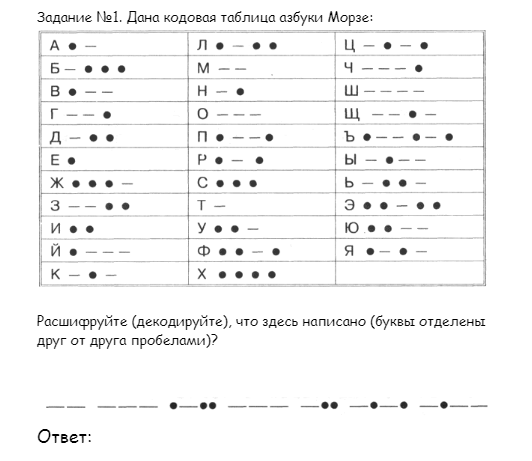 Задание 2. Закодируйте с помощью Азбуки Морзе следующие слова:Информатика, Кодирование, Алгоритм. Ответ:Информатика-Кодирование – Алгоритм -Задание 3. Закодируйте с помощью Азбуки Морзе свою фамилию и Имя.Ответ:Фамилия-Имя –Задание 4. 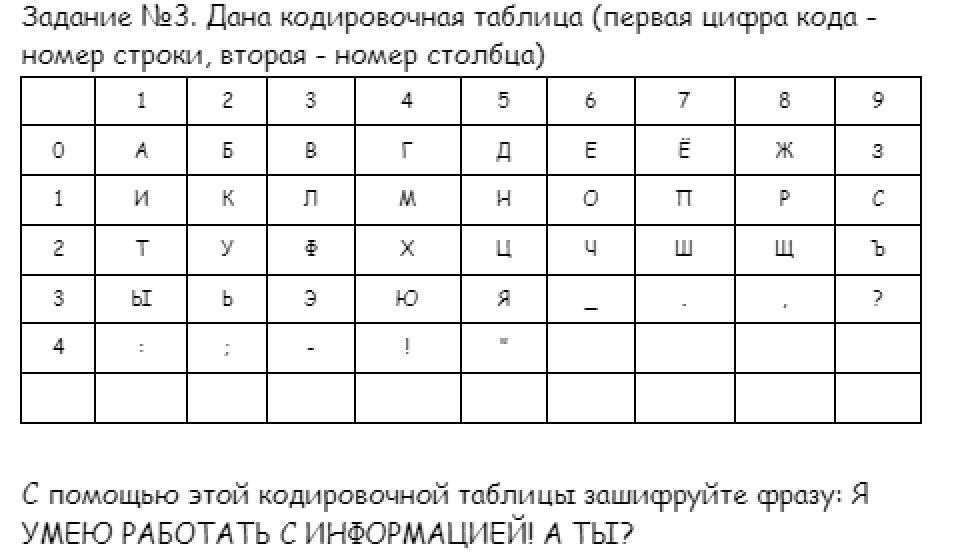 Ответ:Задание 5.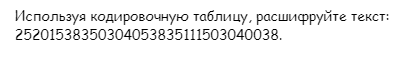 Ответ: